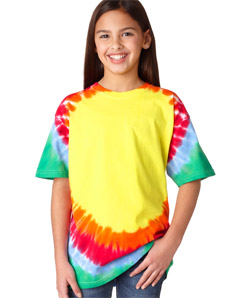 Tie-dye t shirt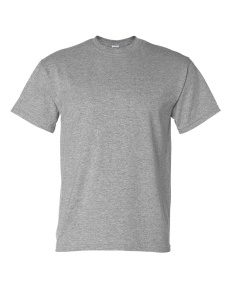 Classic t-shirt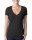 V-neck women’s shirt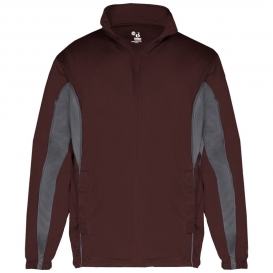 Team Warm up jacket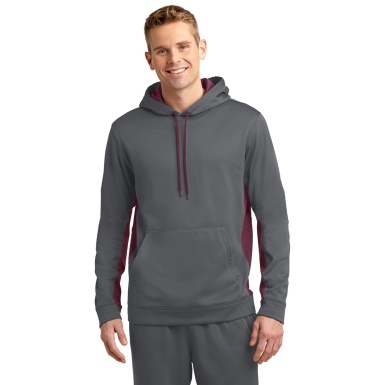 Adult performance sweatshirt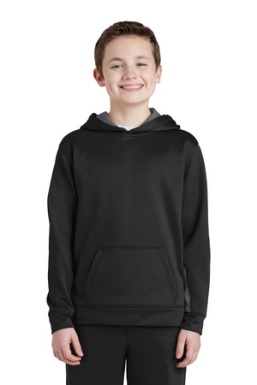 Youth performance sweatshirt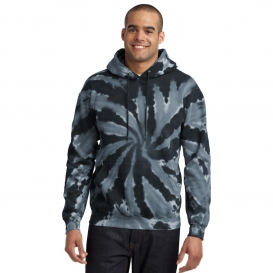 Tie dye sweatshirt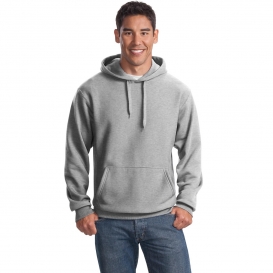 Heavy weight sweatshirt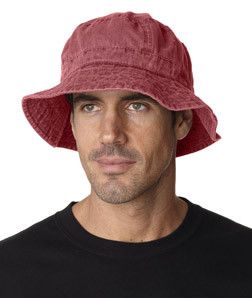 Vacationer bucket cap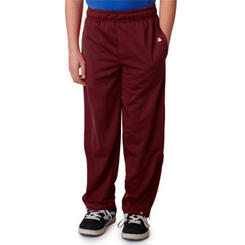 Warm up pants to match warm up jacket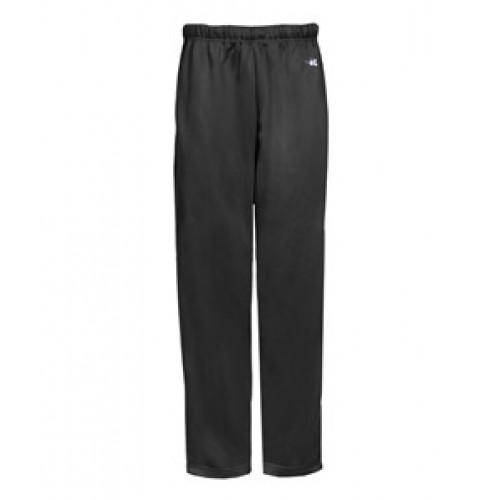 Performance sweats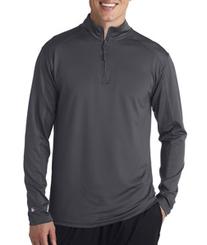 ¼ zip  light weight pullover